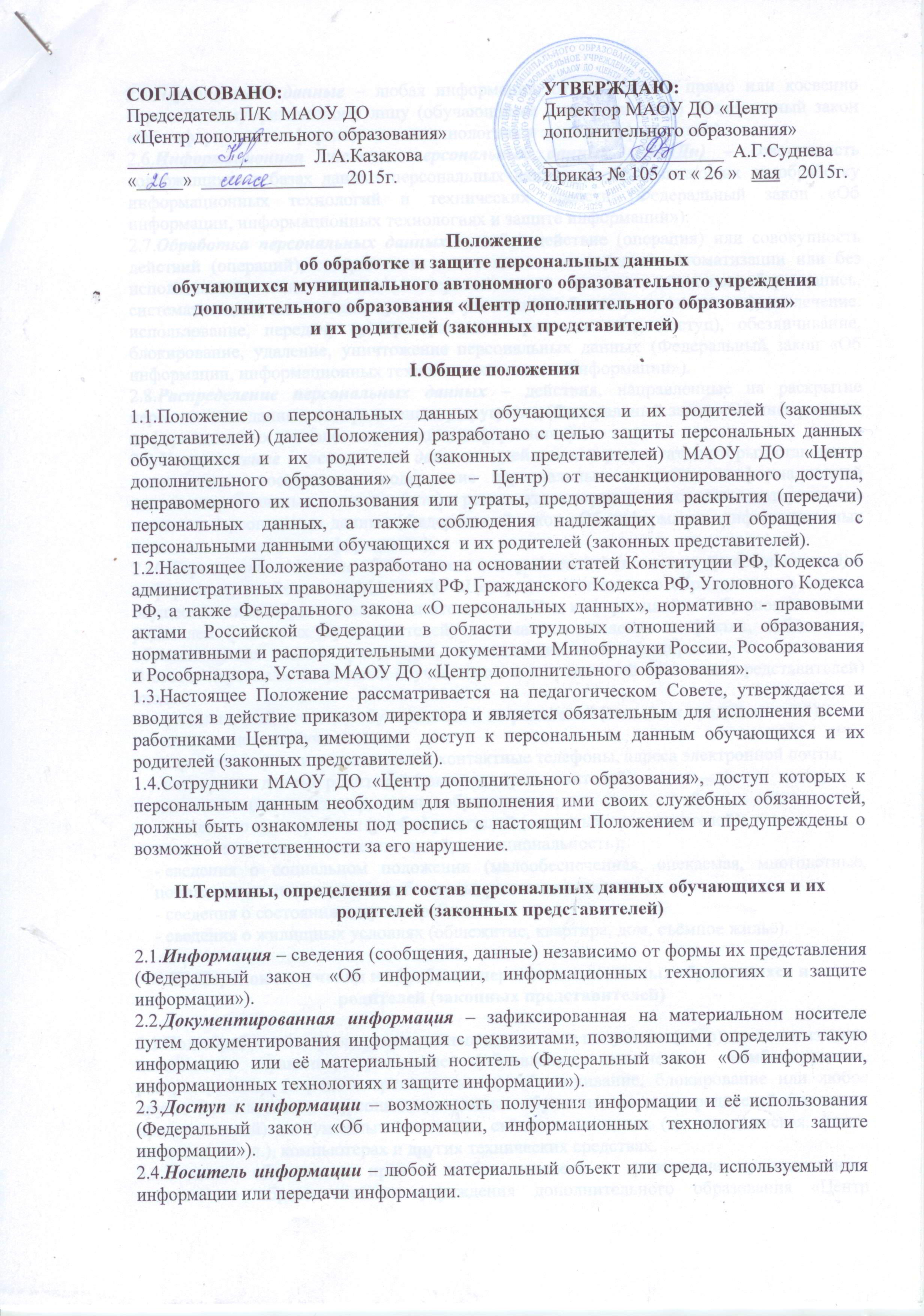 2.5.Персональные данные – любая информация, относящаяся к прямо или косвенно определенному физическому лицу (обучающимся и их родителям) (Федеральный закон «Об информации, информационных технологиях и защите информации»).2.6.Информационная система персональных данных (ИСПДн) – совокупность содержащихся в базах данных персональных данных и обеспечивающих их обработку информационных технологий и технических средств (Федеральный закон «Об информации, информационных технологиях и защите информации»).2.7.Обработка персональных данных – любое действие (операция) или совокупность действий (операций), совершаемых с использованием средств автоматизации или без использования таких средств с персональными данными, включая сбор, запись, систематизацию, накопление, хранение, уточнение (обновление, изменение), извлечение, использование, передачу (распространение, предоставление, доступ), обезличивание, блокирование, удаление, уничтожение персональных данных (Федеральный закон «Об информации, информационных технологиях и защите информации»).2.8.Распределение персональных данных – действия, направленные на раскрытие персональных данных неопределенному кругу лиц (Федеральный закон «Об информации, информационных технологиях и защите информации»).2.9.Уничтожение персональных данных – действия, в результате которых становится невозможным восстановить содержание персональных данных в информационной системе персональных данных и (или) в результате которых уничтожаются материальные носители персональных данных (Федеральный закон «Об информации, информационных технологиях и защите информации»).2.10.Персональные данные обучающихся и их родителей (законных представителей) – информация, необходимая МАОУ ДО «Центр дополнительного образования» в связи с осуществлением образовательной деятельности. Под информацией об обучающихся и их родителей (законных представителей) понимаются сведения о фактах, событиях и обстоятельствах жизни гражданина, позволяющие идентифицировать его личность. 
В состав персональных данных обучающихся и их родителей (законных представителей) входят: 
    - фамилия, имя, отчество обучающихся и их родителей (законных представителей);    - дата рождения обучающихся;    - адрес регистрации и проживания, контактные телефоны, адреса электронной почты;    - паспортные данные родителей (законных представителей);    - данные свидетельства о рождении обучающихся;    - сведения о месте работы (учебы) родителей (законных представителей);- сведение о семье (количестве детей, их национальность);- сведения о социальном положении (малообеспеченная, опекаемая, многодетные, полная семья, неполная семья, беженцы, родители-инвалиды);- сведения о состоянии здоровья ребенка;- сведения о жилищных условиях (общежитие, квартира, дом, съёмное жильё).III.Порядок получения и обработки персональных данных обучающихся и их родителей (законных представителей)3.1.Под обработкой персональных данных понимается получение (сбор), систематизацию, накопление, хранение, уточнение (обновление, изменение), комбинирование, распространение (передача третьим лицам), обезличивание, блокирование или любое другое использование персональных данных обучающихся и их родителей (законных представителей) на бумажных носителях, съёмных носителях (дискетах, дисках, флеш-носителях и т.п.), компьютерах и других технических средствах.3.2.В целях обеспечения прав и свобод человека и гражданина муниципального автономного образовательного учреждения дополнительного образования «Центр дополнительного образования» и его представители при обработке персональных данных обучающихся и родителей (законных представителей) обязаны соблюдать следующие общие требования:- обработка персональных данных может осуществляться исключительно в целях обеспечения соблюдения законов и иных нормативных правовых актов, регламентирующих образовательную деятельность учреждения;- при определении объема и содержания обрабатываемых персональных данных МАОУ ДО «Центр дополнительного образования» руководствуется Конституцией Российской Федерации, нормативными и распорядительными документами Минобрнауки России, Рособразования и Рособрнадзора, Устава ОУ;- получение персональных данных осуществляется путем представления их родителем (законным представителем) ребенка лично.3.3.Родитель (законный представитель) ребенка обязан предоставлять МАОУ ДО «Центр дополнительного образования» достоверные сведения о себе, своем ребенке и своевременно сообщать ему об изменении этих персональных данных.3.4.МАОУ ДО «Центр дополнительного образования» имеет право проверять достоверность сведений, предоставленных родителем (законным представителем), сверяя данные с оригиналами предоставленных документов.3.5.МАОУ ДО «Центр дополнительного образования» не имеет права получать и обрабатывать персональные данные о политических, религиозных и иных убеждениях и частной жизни субъектов персональных данных, а также о членстве в общественных объединениях или профсоюзной деятельности субъектов персональных данных, за исключением случаев, предусмотренных Федеральным Законом.3.6.К обработке, передаче и хранению персональных данных могут иметь доступ сотрудники МАОУ ДО «Центр дополнительного образования».3.7.Использование персональных данных возможно только в соответствии с целями, определившими их получение. Персональные данные не могут быть использованы в целях причинения имущественного и морального вреда гражданам, затруднения реализации прав и свобод граждан Российской Федерации. Ограничение прав граждан Российской Федерации на основе использования информации об их социальном происхождении, о расовой, национальной, языковой, религиозной и партийной принадлежности запрещено и карается в соответствии с законодательством.3.8.Передача персональных данных обучающихся и их родителей (законных представителей) возможна только с согласия родителей (законных представителей) или в случаях, прямо предусмотренных законодательством.3.9.При передаче персональных данных обучающихся и родителей (законных представителей) МАОУ ДО «Центр дополнительного образования» должен соблюдать следующие требования: - при передаче персональных данный МАОУ «Центр дополнительного образования» не должен сообщать эти данные третьей стороне без письменного согласия родителей (законных представителей), за исключением случаев, когда это необходимо в целях предупреждения угрозы жизни и здоровью субъекта персональных данных или в случаях, установленных Федеральным Законом;- предупредить лиц, получающих персональные данные обучающихся и родителей (законных представителей), о том, что эти данные могут быть использованы лишь в целях, для которых они сообщены. Лица, получающие персональные данные, обязаны соблюдать режим секретности (конфиденциальности). Данное положение не распространяется на обмен персональных данных в порядке, установленном Федеральными Законами; - не запрашивать информацию о состоянии здоровья субъектов персональных данных, за исключением тех сведений, которые относятся к вопросу о возможности осуществления образовательного процесса.3.10.Передача персональных данных от держателя или его представителей внешнему потребителю может допускаться в минимальных объемах и только в целях выполнения задач, соответствующих объективной причине сбора этих данных.3.11.Все меры обеспечения безопасности при сборе, обработке и хранении персональных данных распространяются как на бумажные, так и на электронные (автоматизированные) носители информации.3.12.Порядок обработки персональных данных на бумажных и иных материальных носителях осуществляется согласно Инструкции обработки персональных данных без средств автоматизации, утвержденной работодателем.3.13.Предоставление персональных данных государственным органам производится в соответствии с требованиями действующего законодательства и настоящим Положением.3.14.Документы, содержащие персональные данные, могут быть отправлены через организацию федеральной почтовой связи. При этом должна быть обеспечена их конфиденциальность. Документы, содержащие персональные данные вкладываются в конверт, к нему прилагается сопроводительное письмо. На конверте делается надпись о том, что содержимое конверта является конфиденциальной информацией, и за незаконное ее разглашение законодательством предусмотрена ответственность. Далее, конверт с сопроводительным письмом вкладывается в другой конверт, на который наносятся только реквизиты, предусмотренные почтовыми правилами для заказных почтовых отправлений.	IV.Доступ к персональным данным	4.1.Внутренний доступ (доступ внутри организации) определяется перечнем лиц,  имеющих доступ к персональным данным обучающихся и их родителей (законных представителей).4.2. Внешний доступ:- к числу массовых потребителей персональных данных вне организации можно отнести государственные функциональные структуры: налоговые инспекции, правоохранительные органы,  органы статистики, военкоматы, органы социального страхования, пенсионные фонды,  подразделения муниципальных органов управления;- надзорно-контрольные органы имеют доступ к информации только в сфере своей компетенции.V. Угроза утраты персональных данных5.1.Под угрозой или опасностью утраты персональных данных понимается единичное или комплексное, реальное или потенциальное, активное или пассивное проявление злоумышленных возможностей внешних или внутренних источников угрозы создавать неблагоприятные события, оказывать дестабилизирующее воздействие на защищаемую информацию.5.2.Риск угрозы любым информационным ресурсам создают стихийные бедствия, экстремальные ситуации, террористические действия, аварии технических средств и линий связи, другие объективные обстоятельства, а также заинтересованные и незаинтересованные в возникновении угрозы лица.5.3.Защита персональных данных представляет собой предупреждение нарушения доступности, целостности, достоверности и конфиденциальности персональных данных и обеспечение  безопасности информации в процессе управленческой и производственной деятельности организации.«Внешняя защита»:- для защиты конфиденциальной информации создаются целенаправленные неблагоприятные условия и труднопреодолимые препятствия для лица, пытающегося совершить несанкционированный доступ и овладение информацией. Целью и результатом несанкционированного доступа к информационным ресурсам может быть не только овладение ценными сведениями и их использование, но и их видоизменение, уничтожение, и др.;- под посторонним лицом понимается любое лицо, не имеющее непосредственного отношения к организации, посетители, работники других организационных структур. Посторонние лица не должны знать рабочие процессы, технологию составления, оформления, ведения и хранения документов, дел и рабочих материалов;- для обеспечения внешней защиты персональных данных необходимо соблюдать ряд мер: порядок приема, учета и контроля деятельности посетителей; пропускной режим организации; технические средства охраны, сигнализации; требования к защите информации при интервьюировании и собеседованиях.VI.Права, обязанности и ответственность субъекта персональных данных6.1.Закрепление прав субъектов персональных данных, регламентирующих защиту его персональных данных, обеспечивает сохранность полной и точной информации о нем. 6.2.Родители (законные представители) детей должны быть ознакомлены с документами организации, устанавливающими порядок обработки персональных данных обучающихся и их родителей (законных представителей), а также об их правах и обязанностях в этой области.В целях защиты персональных данных родители (законные представители) имеют право: - требовать исключения или исправления неверных или неполных персональных данных;- на свободный бесплатный доступ к своим персональным данным, включая право на получение копий любой записи, содержащей персональные данные; - определять своих представителей для защиты своих персональных данных; - на сохранение и защиту своей личной и семейной тайны.6.3.Родители (законные представители) обучающихся обязаны передавать муниципальному автономному образовательному учреждению дополнительного образования Центр дополнительного образования» комплекс достоверных, документированных персональных данных, состав которых установлен нормативными и распорядительными документами Минобрнауки России, Рособразования и Рособрнадзора, уставом образовательного учреждения,  своевременно сообщать об изменении своих персональных данных. 6.4.Родители (законные представители) обучающихся ставят муниципальное автономное образовательное учреждение дополнительного образования «Центр дополнительного образования» в известность об изменении фамилии, имени, отчества, адреса проживания, контактных телефонов.6.5.В целях защиты частной жизни, личной и семейной тайны родители (законные представители) детей не должны отказываться от своего права на обработку персональных данных только с их согласия, поскольку это может повлечь причинение морального, материального вреда.VII. Права, обязанности и ответственность операторов персональных 7.1.Персональная ответственность - одно из главных требований к организации функционирования системы защиты персональной информации и обязательное условие обеспечения эффективности этой системы.7.2.Юридические и физические лица, в соответствии со своими полномочиями владеющие информацией о гражданах, получающие и использующие ее, несут ответственность в соответствии с законодательством Российской Федерации за нарушение режима защиты, обработки и порядка использования этой информации.7.3.Руководитель, разрешающий доступ сотрудника к документу, содержащему персональные сведения учащихся и их родителей (законных представителей), несет персональную ответственность за данное разрешение.7.4.Каждый сотрудник организации, получающий для работы документ, содержащий персональные данные, несет единоличную ответственность за сохранность носителя и конфиденциальность информации. 7.5.Сотрудник МАОУ ДО «Центр дополнительного образования», имеющий доступ к персональным документам в связи с исполнением трудовых обязанностей:- обеспечивает хранение информации, содержащей персональные данные, исключающее доступ к ним третьих лиц. В отсутствие сотрудника на его рабочем месте не должно быть документов, содержащих персональных данных; - при уходе в отпуск, служебной командировке и иных случаях длительного отсутствия работника на своем рабочем месте,  обязан передать документы и иные носители, содержащие персональные данные документоведу МАОУ ДО «Центр дополнительного образования; - при увольнении сотрудника, имеющего доступ к персональным данным, документы и иные носители, содержащие персональные данные, передаются другому сотруднику, имеющему доступ к персональным данным. 7.6.Доступ к персональным данным обучающихся и их родителей (законных представителей) имеют сотрудники МАОУ ДО «Центр дополнительного образования», которым персональные данные необходимы в связи с исполнением ими трудовых обязанностей согласно перечню должностей.7.7.В случае если работодателю оказывают услуги юридические и физические лица на основании заключенных договоров (либо иных оснований) и в силу данных договоров они должны иметь доступ к персональным данным, то соответствующие данные предоставляются работодателем только после подписания с ними соглашения о неразглашении конфиденциальной информации.  В исключительных случаях, исходя из договорных отношений с контрагентом, допускается наличие в договорах пунктов о неразглашении конфиденциальной информации, в том числе предусматривающих защиту персональных данных учащихся и их родителей (законных представителей).7.8.Процедура оформления доступа к персональным данным включает в себя:- ознакомление работника под роспись с настоящим Положением. При наличии иных нормативных актов (приказы, распоряжения, инструкции и т.п.), регулирующих обработку и защиту персональных данных, с данными актами также производится ознакомление работника под роспись. - с сотрудника (за исключением директора Центра) письменного обязательства о соблюдении конфиденциальности персональных данных и соблюдении правил их обработки. 7.9.Допуск к персональным данным обучающихся и их родителей (законных представителей) других сотрудников работодателя, не имеющих надлежащим образом оформленного доступа, запрещается.7.10.Передача (обмен и т.д.) персональных данных должна осуществляться только между сотрудниками, имеющими доступ к персональным данным обучающихся и их родителей (законных представителей).7.11.Лица, виновные в нарушении норм, регулирующих получение, обработку и защиту персональных данных, несут дисциплинарную, административную, гражданско - правовую или уголовную ответственность в соответствии с Федеральными Законами:- за неисполнение или ненадлежащее исполнение работником по его вине возложенных на него обязанностей по соблюдению установленного порядка работы со сведениями конфиденциального характера работодатель вправе применять предусмотренные Трудовым Кодексом РФ дисциплинарные взыскания;- должностные лица, в обязанность которых входит ведение персональных данных обучающихся и их родителей (законных представителей), обязаны обеспечить каждому возможность ознакомления с документами и материалами, непосредственно затрагивающими его права и свободы, если иное не предусмотрено законом. Неправомерный отказ в предоставлении собранных в установленном порядке документов, либо несвоевременное предоставление таких документов или иной информации в случаях, предусмотренных законом, либо предоставление неполной или заведомо ложной информации - влечет наложение на должностных лиц административного штрафа в размере, определяемом Кодексом об административных правонарушениях;- в соответствии с Гражданским Кодексом РФ лица, незаконными методами получившие информацию, составляющую служебную тайну, обязаны возместить причиненные убытки;- уголовная ответственность за нарушение неприкосновенности частной жизни (в том числе незаконное собирание или распространение сведений о частной жизни лица, составляющего его личную или семейную тайну, без его согласия), неправомерный доступ к охраняемой законом компьютерной информации, неправомерный отказ в предоставлении собранных в установленном порядке документов и сведений (если эти деяния причинили вред правам и законным интересам граждан), совершенные лицом с использованием своего служебного положения наказывается штрафом, либо лишением права занимать определенные должности или заниматься определенной деятельностью, либо арестом в соответствии с УК РФ.7.12.Неправомерность деятельности органов государственной власти и организаций по сбору и использованию персональных данных может быть установлена в судебном порядке.7.13.Муниципальное автономное образовательное учреждение дополнительного образования «Центр дополнительного образования» обязано сообщить родителям (законным представителям) детей о целях, способах и источниках получения персональных данных, а также о характере подлежащих получению персональных данных и возможных последствиях отказа родителей (законных представителей) дать письменное согласие на их получение.VII. Права, обязанности и ответственность оператора персональных данных8.1.Персональная ответственность - одно из главных требований к организации функционирования системы защиты персональной информации и обязательное условие обеспечения эффективности этой системы.8.2.Юридические и физические лица, в соответствии со своими полномочиями владеющие информацией о гражданах, получающие и использующие ее, несут ответственность в соответствии с законодательством Российской Федерации за нарушение режима защиты, обработки и порядка использования этой информации.8.3.Руководитель, разрешающий доступ сотрудника к документу, содержащему персональные сведения обучающихся и их родителей (законных представителей), несет персональную ответственность за данное разрешение.Каждый сотрудник МАОУ ДО «Центр дополнительного образования», получающий для работы документ, содержащий персональные данные, несет единоличную ответственность за сохранность носителя и конфиденциальность информации. 8.4.Сотрудник МАОУ ДО «Центр дополнительного образования», имеющий доступ к персональным данным в связи с исполнением трудовых обязанностей:- обеспечивает хранение информации, содержащей персональные данные, исключающее доступ к ним третьих лиц. В отсутствие сотрудника на его рабочем месте не должно быть документов, содержащих персональные данные; - при уходе в отпуск, служебной командировке и иных случаях длительного отсутствия работника на своем рабочем месте, обязан передать документы и иные носители, содержащие персональные данные, делопроизводителю; - при увольнении сотрудника, имеющего доступ к персональным данным, документы и иные носители, содержащие персональные данные, передаются другому сотруднику, имеющему доступ к персональным данным. 8.5.Доступ к персональным данным обучающихся и их родителей (законных представителей) имеют сотрудники МАОУ ДО «Центр дополнительного образования», которым персональные данные необходимы в связи с исполнением ими трудовых обязанностей согласно перечню должностей.8.6.В случае, если работодателю оказывают услуги юридические и физические лица на основании заключенных договоров (либо иных оснований) и в силу данных договоров они должны иметь доступ к персональным данным, то соответствующие данные предоставляются работодателем только после подписания с ними соглашения о неразглашении конфиденциальной информации. В исключительных случаях, исходя из договорных отношений с контрагентом, допускается наличие в договорах пунктов о неразглашении конфиденциальной информации, в том числе предусматривающих защиту персональных данных обучающихся и их родителей (законных представителей).
8.7.Процедура оформления доступа к персональным данным включает в себя:- ознакомление работника под роспись с настоящим Положением. При наличии иных нормативных актов (приказы, распоряжения, инструкции и т.п.), регулирующих обработку и защиту персональных данных, с данными актами также производится ознакомление работника под роспись; - истребование с сотрудника (за исключением директора образовательного учреждения) письменного обязательства о соблюдении конфиденциальности персональных данных и соблюдении правил их обработки. 8.8.Допуск к персональным данным обучающихся и их родителей (законных представителей) других сотрудников работодателя, не имеющих надлежащим образом оформленного доступа, запрещается.8.9.Передача (обмен и т.д.) персональных данных между подразделениями образовательного учреждения осуществляется только между сотрудниками, имеющими доступ к персональным данным обучающихся и их родителей (законных представителей).Лица, виновные в нарушении норм, регулирующих получение, обработку и защиту персональных данных, несут дисциплинарную, административную, гражданско - правовую или уголовную ответственность в соответствии с Федеральными Законами:- за неисполнение или ненадлежащее исполнение работником по его вине возложенных на него обязанностей по соблюдению установленного порядка работы со сведениями конфиденциального характера работодатель вправе применять предусмотренные Трудовым Кодексом РФ дисциплинарные взыскания;- должностные лица, в обязанность которых входит ведение персональных данных учащихся и их родителей (законных представителей), обязаны обеспечить каждому возможность ознакомления с документами и материалами, непосредственно затрагивающими его права и свободы, если иное не предусмотрено законом. 8.10.Неправомерный отказ в предоставлении собранных в установленном порядке документов, либо несвоевременное предоставление таких документов или иной информации в случаях, предусмотренных законом, либо предоставление неполной или заведомо ложной информации - влечет наложение на должностных лиц административного штрафа в размере, определяемом Кодексом об административных правонарушениях;- в соответствии с Гражданским Кодексом РФ лица, незаконными методами получившие информацию, составляющую служебную тайну, обязаны возместить причиненные убытки; - уголовная ответственность за нарушение неприкосновенности частной жизни (в том числе незаконное собирание или распространение сведений о частной жизни лица, составляющего его личную или семейную тайну, без его согласия), неправомерный доступ к охраняемой законом компьютерной информации, неправомерный отказ в предоставлении собранных в установленном порядке документов и сведений (если эти деяния причинили вред правам и законным интересам граждан), совершенные лицом с использованием своего служебного положения наказывается штрафом, либо лишением права занимать определенные должности или заниматься определенной деятельностью, либо арестом в соответствии с УК РФ.8.11.Неправомерность деятельности органов государственной власти и организаций по сбору и использованию персональных данных может быть установлена в судебном порядке.
8.12. МАОУ ДО «Центр дополнительного образования» обязано сообщить родителям (законным представителям) обучающихся о целях, способах и источниках получения персональных данных, а также о характере подлежащих получению персональных данных и возможных последствиях отказа родителей (законных представителей) дать письменное согласие на их получение.